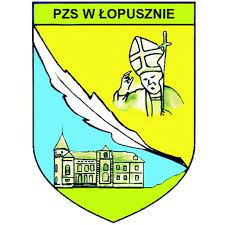 STRATEGIA ROZWOJUPOWIATOWEGO ZESPOŁU SZKÓŁ W ŁOPUSZNIENA LATA 2022-2027MISJA POWIATOWEGO ZESPOŁU SZKÓŁ W ŁOPUSZNIEMisją Powiatowego Zespołu Szkół w Łopusznie jest:kształcenie i wychowanie w duchu wartości oraz poczucia odpowiedzialności, miłości ojczyzny, poszanowania dla polskiego dziedzictwa kulturowego przy jednoczesnym otwarciu się na wartości kultur Europy i świata;pomoc we wszechstronnym rozwoju uczniów w wymiarze intelektualnym, psychicznym, społecznym, zdrowotnym, estetycznym oraz moralnym; wspieranie rodziców w wychowaniu młodzieży.WIZJA POWIATOWEGO ZESPOŁU SZKÓŁ W ŁOPUSZNIEPowiatowy Zespół Szkół w Łopusznie jest szkołą, która ustawicznie troszczy się o jakość swojej pracy w obszarze kształcenia, wychowania, opieki oraz organizacji i zarządzania.Nauczyciele w ścisłej współpracy z rodzicami dążą do wychowania człowieka szanującego wolność i sprawiedliwość, odpowiedzialnego za siebie i innych, otwartego na kształcenie się przez całe życie, aktywnego, przedsiębiorczego i użytecznego społeczeństwu.Wszyscy członkowie społeczności szkolnej są zaangażowani w proces dydaktyczno - wychowawczy i ściśle ze sobą współpracują. Atmosfera szkoły sprzyja kształtowaniu pożądanych postaw oraz relacji międzyludzkich. PRIORYTETY ROZWOJUPOWIATOWEGO ZESPOŁU SZKÓŁ W ŁOPUSZNIEJAKOŚĆ NAUCZANIA - podniesienie efektywności kształcenia, - wyniki egzaminów zewnętrznych,- nauka przez działanie, promowanie wartości edukacji, - uwzględnianie potrzeb edukacyjnych uczniów uzdolnionych oraz z dysfunkcjami,- efektywne korzystanie z TIK, narzędzi ICT na zajęciach,- wzbogacanie bazy dydaktycznej,- wykwalifikowana, doświadczona, zaangażowana kadra.   DOBRE WYCHOWANIE I NALEŻYTA OPIEKA - bezpieczne warunki pracy i nauki,- współpraca z rodzicami, - eliminowanie lub ograniczanie zagrożeń wewnętrznych, profilaktyka, edukacja prozdrowotna,- wzmacnianie wszechstronnego rozwoju osobowego zgodnie z uniwersalnym systemem wartości, - integrowanie społeczności szkolnej i lokalnej,- współpraca z instytucjami wspierającymi szkołę. WŁAŚCIWA ORGANIZACJA, SPRAWNE I EFEKTYWNE ZARZĄDZANIE- poszerzanie oferty edukacyjnej szkoły,- promocja szkoły,- rozwój infrastruktury szkolnej,- nadzór pedagogiczny,- zarządzanie finansami i administrowanie szkołą, internatem.KSZTAŁCENIEKSZTAŁCENIEKSZTAŁCENIEZADANIESPOSÓB REALIZACJISPOSÓB REALIZACJIPodniesienie efektywności kształcenia - diagnozowanie efektów nauczania – testy diagnozujące, testy kompetencji językowych, EWD,- tworzenie programów nauczania dostosowanych do zdiagnozowanych potrzeb uczniów,- stosowanie różnorodnych metod i form pracy z uczniami, uwzględniających ich potrzeby edukacyjne,- wspieranie i motywowanie uczniów – warsztaty, zajęcia ze specjalistami (psycholog, pedagog, pedagog specjalny);- praca nauczycieli w zespołach przedmiotowych, zadaniowych – planowanie pracy dydaktycznej, dzielenie się wiedzą, rady szkoleniowe, zoptymalizowanie przepływu informacji,- diagnozowanie efektów nauczania – testy diagnozujące, testy kompetencji językowych, EWD,- tworzenie programów nauczania dostosowanych do zdiagnozowanych potrzeb uczniów,- stosowanie różnorodnych metod i form pracy z uczniami, uwzględniających ich potrzeby edukacyjne,- wspieranie i motywowanie uczniów – warsztaty, zajęcia ze specjalistami (psycholog, pedagog, pedagog specjalny);- praca nauczycieli w zespołach przedmiotowych, zadaniowych – planowanie pracy dydaktycznej, dzielenie się wiedzą, rady szkoleniowe, zoptymalizowanie przepływu informacji,Wyniki egzaminów zewnętrznych- bieżąca analiza osiągnięć edukacyjnych uczniów przy wykorzystaniu np. narzędzi diagnostycznych opracowanych przez zespoły przedmiotowe,- organizacja i analiza egzaminów próbnych,- planowanie procesu dydaktycznego z uwzględnieniem wniosków z analizy egzaminów próbnych,- dodatkowe zajęcia dla maturzystów, np. w ramach projektów,- konsultacje dla uczniów w ramach godziny dostępności,- bieżąca analiza osiągnięć edukacyjnych uczniów przy wykorzystaniu np. narzędzi diagnostycznych opracowanych przez zespoły przedmiotowe,- organizacja i analiza egzaminów próbnych,- planowanie procesu dydaktycznego z uwzględnieniem wniosków z analizy egzaminów próbnych,- dodatkowe zajęcia dla maturzystów, np. w ramach projektów,- konsultacje dla uczniów w ramach godziny dostępności,Nauka przez działanie, promowanie wartości edukacji- stosowanie aktywizujących  metod nauczania,- przygotowywanie uczniów do olimpiad, konkursów,- realizacja projektów unijnych, edukacyjnych,- Erasmus +, praktyki uczniowskie i staże zagraniczne,- praca młodzieży w organizacjach szkolnych,- funkcjonowanie kół zainteresowań, - rozwój zainteresowań młodzieży, promocja talentów, sukcesów uczniów,- organizacja wycieczek tematycznych,- stosowanie aktywizujących  metod nauczania,- przygotowywanie uczniów do olimpiad, konkursów,- realizacja projektów unijnych, edukacyjnych,- Erasmus +, praktyki uczniowskie i staże zagraniczne,- praca młodzieży w organizacjach szkolnych,- funkcjonowanie kół zainteresowań, - rozwój zainteresowań młodzieży, promocja talentów, sukcesów uczniów,- organizacja wycieczek tematycznych,Uwzględnianie potrzeb edukacyjnych uczniów uzdolnionych oraz z dysfunkcjami- dodatkowe zajęcia dla uczniów z Ukrainy,- tutoring w pracy z uczniem zdolnym,- udzielanie pomocy psychologiczno – pedagogicznej uczniom z niepełnosprawnością intelektualną i dysfunkcjami,- warsztaty psychoedukacyjne,- współpraca z rodzicami, instytucjami wspierającymi, pedagogizacja rodziców,- dodatkowe zajęcia dla uczniów z Ukrainy,- tutoring w pracy z uczniem zdolnym,- udzielanie pomocy psychologiczno – pedagogicznej uczniom z niepełnosprawnością intelektualną i dysfunkcjami,- warsztaty psychoedukacyjne,- współpraca z rodzicami, instytucjami wspierającymi, pedagogizacja rodziców,Efektywne korzystanie z TIK, narzędzi ICT - wieloaspektowe wykorzystywanie komputerów, Internetu i pomocy multimedialnych w pracy z uczniami, - udział nauczycieli w różnych formach doskonalenia; aktualizacja wiedzy z zakresu ICT, stosowania nowoczesnych form i metod nauczania,- wykorzystanie ICT w prowadzeniu strony internetowej,- korzystanie z dziennika elektronicznego,- wieloaspektowe wykorzystywanie komputerów, Internetu i pomocy multimedialnych w pracy z uczniami, - udział nauczycieli w różnych formach doskonalenia; aktualizacja wiedzy z zakresu ICT, stosowania nowoczesnych form i metod nauczania,- wykorzystanie ICT w prowadzeniu strony internetowej,- korzystanie z dziennika elektronicznego,Wzbogacanie bazy dydaktycznej- doposażenie pracowni przedmiotowych,- wzbogacanie księgozbioru biblioteki,- realizacja projektów unijnych,- doposażenie pracowni przedmiotowych,- wzbogacanie księgozbioru biblioteki,- realizacja projektów unijnych,Wykwalifikowana, doświadczona, zaangażowana kadra - dokształcanie nauczycieli w ramach WDN,- doskonalenie zawodowe nauczycieli: konferencje, rady szkoleniowe, webinaria, itd.- dokształcanie nauczycieli w ramach WDN,- doskonalenie zawodowe nauczycieli: konferencje, rady szkoleniowe, webinaria, itd.WYCHOWANIE I OPIEKAWYCHOWANIE I OPIEKAWYCHOWANIE I OPIEKABezpieczne warunki pracy i naukiBezpieczne warunki pracy i nauki- monitoring szkolny,- rejestr wejść i wyjść,- realizacja zadań ujętych w planie pracy inspektora ds. BHP, - respektowanie procedur i regulaminów (np. stopnie alarmowe, ewakuacja)-  szkolenia BHP,- zajęcia z wychowawcą,Współpraca z rodzicamiWspółpraca z rodzicami- współpraca z Radą Rodziców,- efektywne wykorzystywanie e-dziennika,- cykliczne organizowanie spotkań wychowawców z rodzicami,- inspirowanie rodziców do współorganizowania imprez kulturalnych i uczestniczenia w uroczystościach szkolnych,Eliminowanie lub ograniczanie zagrożeń wewnętrznych, profilaktyka, edukacja prozdrowotnaEliminowanie lub ograniczanie zagrożeń wewnętrznych, profilaktyka, edukacja prozdrowotna- realizacja zadań ujętych w programie wychowawczo – profilaktycznym,- warsztaty, akcje, kampanie,- pedagogizacja rodziców,- współpraca z instytucjami wspierającymi,Wzmacnianie wszechstronnego rozwoju osobowego zgodnie z uniwersalnym systemem wartościWzmacnianie wszechstronnego rozwoju osobowego zgodnie z uniwersalnym systemem wartości- przestrzeganie Kodeksu etycznego,- pielęgnowanie tradycji – udział w uroczystościach patriotycznych, narodowych, szkolnych,- promowanie pożądanych postaw (etycznych, społecznych, ekologicznych) – akcje charytatywne, rajdy, wycieczki, spotkania kulturalne, zajęcia z wychowawcą,Integrowanie społeczności szkolnej i lokalnejIntegrowanie społeczności szkolnej i lokalnej- wycieczki, rajdy, zawody międzyklasowe,- współpraca z pracodawcami, partnerami szkoły,- współpraca z instytucjami kultury, stowarzyszeniami – warsztaty, projekty, wystawy, spotkania kulturalne, konkursy, akcje charytatywne,Współpraca z instytucjami wspierającymi szkołęWspółpraca z instytucjami wspierającymi szkołę- podejmowanie różnorodnych działań w ramach współpracy z instytucjami, placówkami, stowarzyszeniami wspierającymi szkołę w zakresie dydaktyki, wychowania i opieki,Poszerzanie oferty edukacyjnejPoszerzanie oferty edukacyjnej- dostosowanie oferty edukacyjnej do aktualnej sytuacji na rynku edukacyjnym, nowych trendów kształcenia oraz tendencji społecznych i gospodarczych,- przygotowanie oferty edukacyjnej zgodnej z oczekiwaniami absolwentów szkół podstawowych,- uzupełnienie oferty edukacyjnej (koła zainteresowań, koła przedmiotowe),Promocja szkoły Promocja szkoły - organizacja Pikniku Europejskiego, Dni Otwartych,- prowadzenie strony internetowej szkoły,- marketing społecznościowy,  -  redagowanie gazety „Pokolenia”,Rozwój infrastruktury szkolnej Rozwój infrastruktury szkolnej - budowa internatu szkolnego, boisk,Nadzór pedagogicznyNadzór pedagogiczny- wspomaganie indywidualnego rozwoju każdego nauczyciela,- kontrola przestrzegania przepisów prawa oświatowego,Zarządzanie finansami i administrowanie szkołą oraz internatemZarządzanie finansami i administrowanie szkołą oraz internatem- pozyskiwanie dodatkowych środkówze źródeł zewnętrznych na rozwój bazy materialnej szkoły,- optymalizacja kosztów,- doskonalenie kompetencji pracowników poprzez korzystanie  ze szkoleń, kursów dofinansowywanych ze środków unijnych.